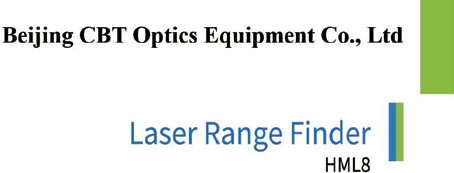 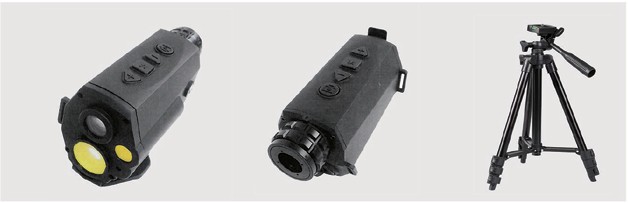 Key FeaturesIt has tripod thread for using of tripod.Type: Multiple coated glass opticsMagnification: 8xField of view: 6.5°Diopter adjustment: ±5Laser protection for observer: Laser wavelength: 1535nmMinimum measuring range: 10metersMaximum measuring range: 5500metersAccuracy: ±1mLaser classification: Laser class 1Display: OLED display with reticlePower source: Rechargeable batteryBattery lifetime: >3,000 measurements (per battery set, at 20oCoperating temperature)Standards: MIL-STD-810FWater resistance: IP67(30 minutes, 1m)Operating temperature: -30oC~+60oCStorage temperature: -40oC~+80oCProvided with: Tripod*Extended length: 1670mm*Folder length:620mm*Weight: 1.87kgAccessories: Standard transport bag and operating manual inEnglish/Chinese & one charger.